

Cyfraddau Treth Incwm Cymru (CTIC)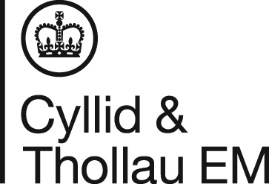 

Cyfraddau Treth Incwm Cymru (CTIC)HunanasesiadBydd cyfraddau Treth Incwm Cymru yn dod i rym ar 6 Ebrill 2019, sef blwyddyn dreth 2019 i 2020 ymlaen.Beth mae hyn yn ei olygu i chiOs ydych wedi’ch nodi’n drethdalwr Cymreig, byddwch yn talu cyfraddau Treth Incwm Cymru (CTIC) ar eich enillion neu’ch pensiwn. Mae’n bosibl y byddwch yn talu cyfradd Treth Incwm wahanol i bobl mewn rhannau eraill o’r DU, ond bydd hyn yn dibynnu ar y cyfraddau a bennir gan Lywodraeth Cymru. Bydd rhywfaint o’ch Treth Incwm yn cael ei thalu i Lywodraeth Cymru er mwyn ariannu gwasanaethau’n uniongyrchol yng Nghymru.PreswylfaSut i benderfynu a ydych yn drethdalwr CymreigMae’r diffiniad o drethdalwr Cymreig yn dibynnu ar eich prif breswylfa, yn hytrach na’ch man gweithio. Trethdalwr Cymreig yw rhywun sy’n preswylio yn y DU at ddibenion treth, ac sydd â’i unig neu ei ‘brif fan preswylio’ yng Nghymru am fwy o’r flwyddyn dreth nag mewn unrhyw ran arall o’r DU.Bydd gennych y statws hwnnw ar gyfer y flwyddyn dreth gyfan, hyd yn oed os symudwch i ran wahanol o’r DU yn ystod y flwyddyn.Prif fan preswylioNid yw hwn o reidrwydd yn golygu’r breswylfa lle’r ydych yn treulio’r rhan fwyaf o’ch amser. Yn hytrach, hwn yw’r ‘man preswylio’ y mae gennych y cysylltiad mwyaf ag ef.Dyma rai ffactorau sy’n dangos p’un a yw lle yn golygu ‘prif fan preswylio’: eich cartref teuluoly man lle’r ydych wedi’ch cofrestru i bleidleisioy man lle cedwir y rhan fwyaf o’ch eiddo personoleich cyfeiriad gohebuBeth yw cyfraddau Treth Incwm Cymru?Rhoddodd Deddf Cymru 2014 y pŵer i Lywodraeth Cymru i bennu cyfraddau Treth Incwm Cymru, gan roi mwy o reolaeth i Lywodraeth Cymru dros gyfran sylweddol o’r gyllideb yng Nghymru a sut y caiff ei dyrannu. Bydd cyfraddau Treth Incwm Cymru yn berthnasol i bob incwm nad yw’n deillio o gynilion na difidendau. Ni fydd cyfraddau Treth Incwm Cymru yn effeithio ar Yswiriant Gwladol.Mae rhagor o wybodaeth ar gael yn:
www.gov.uk/treth-incwm-cymruCyhoeddodd Llywodraeth Cymru gynlluniau ar gyfer cyfraddau Cymru ar gyfer blwyddyn dreth 2019 i 2020 yn ei chyllideb ddrafft ym mis Hydref 2018. Mae rhagor o wybodaeth ar gael yn: www.llyw.cymru/trethicymruPryd y bydd cyfraddau Treth Incwm Cymru yn dechrau?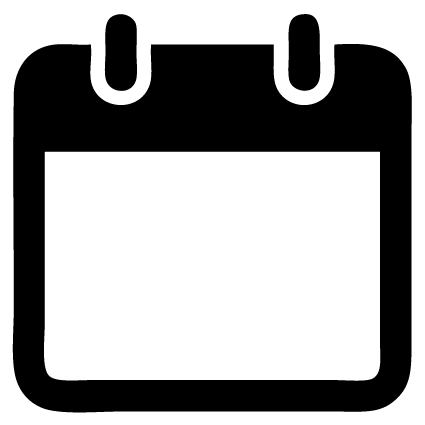 Bydd cyfraddau Treth Incwm Cymru yn dechrau ar 6 Ebrill 2019HunanasesiadBydd cyfraddau Treth Incwm Cymru yn dod i rym ar 6 Ebrill 2019, sef blwyddyn dreth 2019 i 2020 ymlaen.Beth mae hyn yn ei olygu i chiOs ydych wedi’ch nodi’n drethdalwr Cymreig, byddwch yn talu cyfraddau Treth Incwm Cymru (CTIC) ar eich enillion neu’ch pensiwn. Mae’n bosibl y byddwch yn talu cyfradd Treth Incwm wahanol i bobl mewn rhannau eraill o’r DU, ond bydd hyn yn dibynnu ar y cyfraddau a bennir gan Lywodraeth Cymru. Bydd rhywfaint o’ch Treth Incwm yn cael ei thalu i Lywodraeth Cymru er mwyn ariannu gwasanaethau’n uniongyrchol yng Nghymru.PreswylfaSut i benderfynu a ydych yn drethdalwr CymreigMae’r diffiniad o drethdalwr Cymreig yn dibynnu ar eich prif breswylfa, yn hytrach na’ch man gweithio. Trethdalwr Cymreig yw rhywun sy’n preswylio yn y DU at ddibenion treth, ac sydd â’i unig neu ei ‘brif fan preswylio’ yng Nghymru am fwy o’r flwyddyn dreth nag mewn unrhyw ran arall o’r DU.Bydd gennych y statws hwnnw ar gyfer y flwyddyn dreth gyfan, hyd yn oed os symudwch i ran wahanol o’r DU yn ystod y flwyddyn.Prif fan preswylioNid yw hwn o reidrwydd yn golygu’r breswylfa lle’r ydych yn treulio’r rhan fwyaf o’ch amser. Yn hytrach, hwn yw’r ‘man preswylio’ y mae gennych y cysylltiad mwyaf ag ef.Dyma rai ffactorau sy’n dangos p’un a yw lle yn golygu ‘prif fan preswylio’: eich cartref teuluoly man lle’r ydych wedi’ch cofrestru i bleidleisioy man lle cedwir y rhan fwyaf o’ch eiddo personoleich cyfeiriad gohebuGwasanaethau Digidol CThEMTachwedd 2018 © Hawlfraint y Goron 2018Sut y byddaf yn cael gwybod fy statws?Sut y byddaf yn cael gwybod fy statws?Yr hyn i’w wneud nawrYr hyn i’w wneud nawrParhewch i gadw cofnodion at ddibenion llenwi’ch Ffurflen Dreth Hunanasesiad, yn union fel y gwnewch ar hyn o bryd. O ran:cyflwyniadau ar-lein, o 2019 i 2020 bydd blwch a lenwyd ymlaen llaw yn dangos a yw CThEM wedi’ch nodi’n drethdalwr Cymreigcyflwyniadau ar bapur, caiff eich treth ei hasesu mewn perthynas â’ch statws fel y’i nodwyd gan CThEM – trethdalwr Cymreig, yr Alban neu weddill y DUOs ydych o’r farn bod eich statws yn anghywir, bydd angen i chi sicrhau bod gan CThEM eich cyfeiriad cywir. Gallwch wneud hyn yn: 
www.gov.uk/rhoi-gwybod-i-cthem-newid-manylion2019 i 2020 yw’r flwyddyn gyntaf y bydd y cyfraddau newydd yn berthnasol. Fel arfer, bydd eich Ffurflen Dreth Hunanasesiad yn cael ei chyflwyno ar ôl 5 Ebrill 2020 ar gyfer y cyfnod hwn.Cyflogaeth TWECyflogaeth TWEOs oes gennych unrhyw incwm TWE, bydd eich cod treth yn dechrau gyda’r llythyren ‘C’ i ddangos eich bod yn drethdalwr Cymreig. Bydd CThEM yn ysgrifennu at eich cyflogwr a fydd yn didynnu’r swm cywir o Dreth Incwm yn seiliedig ar eich cod treth newydd.Lwfansau TrethLwfansau TrethBydd Llywodraeth y DU yn parhau i bennu’ch lwfansau treth. 
Bydd Llywodraeth Cymru yn pennu cyfraddau sy’n effeithio ar brif gyfraddau Treth Incwm trethdalwyr Cymreig, ond ni fydd yn gallu newid unrhyw beth arall ynghylch Treth Incwm.Apelio yn erbyn eich statwsApelio yn erbyn eich statwsMae’ch statws yn dibynnu ar y manylion cyfeiriad sydd gan CThEM. Os yw’r manylion hyn yn gywir ac, o ganlyniad, rydych yn bodloni’r meini prawf a nodwyd mewn deddfwriaeth (Deddf Cymru 2014), ni chewch apelio yn erbyn y statws a bennwyd gan CThEM.Ble i fynd i gael rhagor o wybodaethBle i fynd i gael rhagor o wybodaethI gael rhagor o wybodaeth am gyfraddau Treth Incwm Cymru, ewch i:
www.gov.uk/treth-incwm-cymruI gael rhagor o wybodaeth am y broses pennu cyfraddau, a chyllideb ddrafft Llywodraeth Cymru, ewch i: www.llyw.cymru/trethicymruGallwch gael rhagor o wybodaeth am y modd y caiff cod treth ei gyfrifo yn:
www.gov.uk/tax-codes